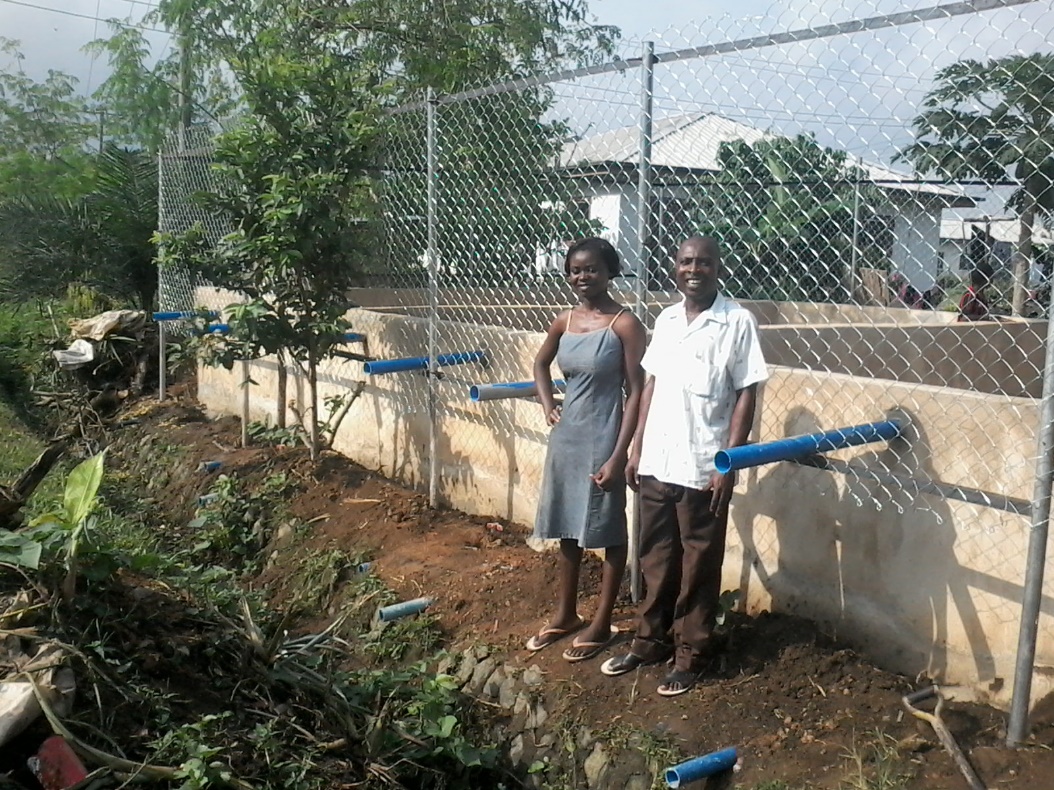 Glory and the fish farming Resource person during construction of the pond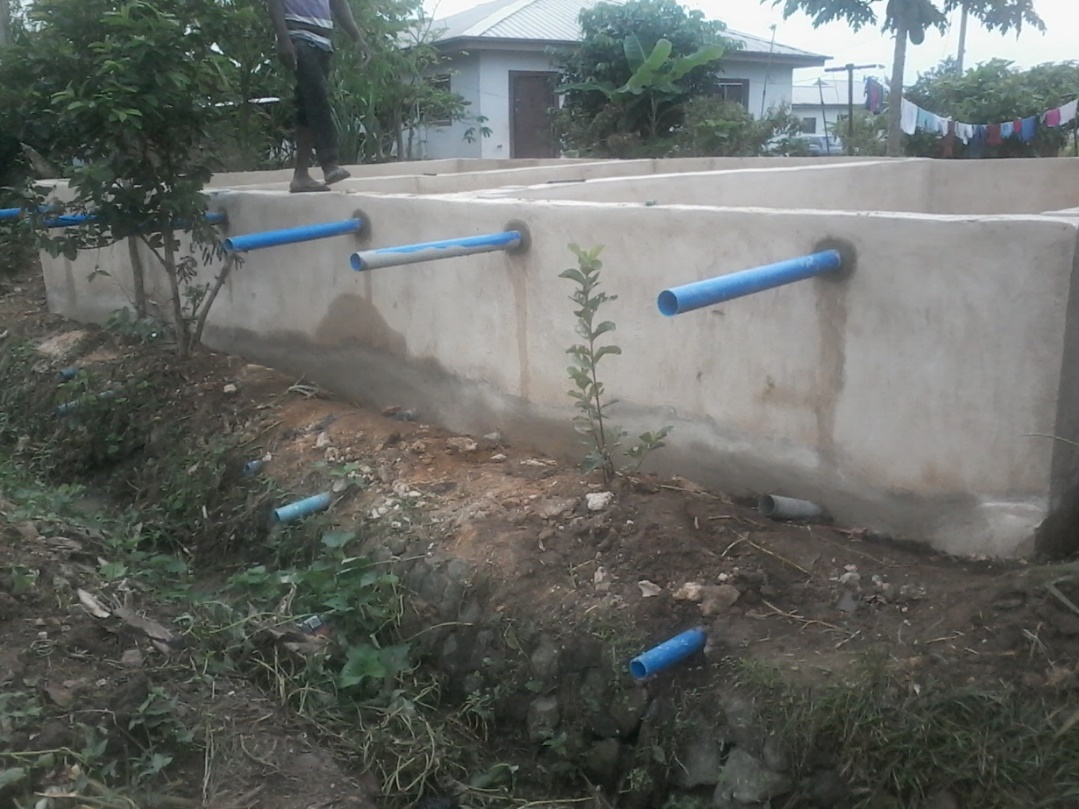 